ISPOR Russia St. Petersburg Chapter 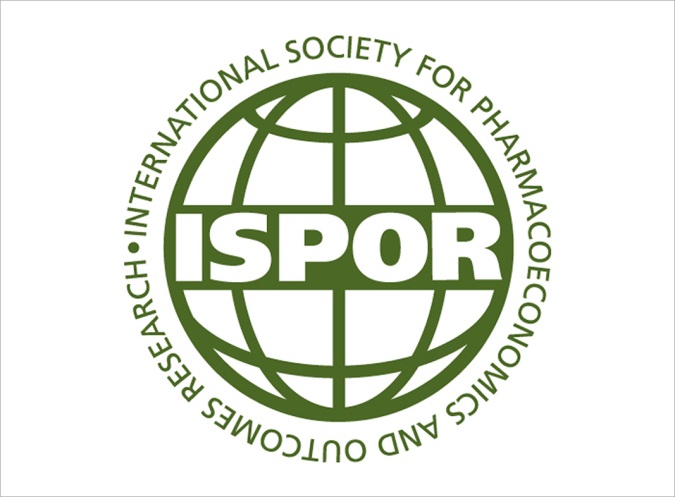 Annual Report 2018To: Board of Directors International Society for Pharmacoeconomics and Outcomes Research 505 Lawrence Square Boulevard South Lawrenceville, ТО 08648 USA PREPARED BYProfessor Alexey S. Kolbin, MD, PhD, Doctor of Science, Head of the Department of clinical pharmacology and evidence-based medicine, Pavlov First Saint Petersburg State Medical University;Yulia E. Balykina, PhD, associate professor, St Petersburg State University, faculty of Applied Mathematics and Control Processes.President of ISPOR Russia St. Petersburg Regional Chapter Alexey S. Kolbin, MD, PhD, Doctor of Science, Professor, Head of the Department of clinical pharmacology and evidence-based medicine, Pavlov First Saint Petersburg State Medical University; Professor at the Medical Faculty of St. Petersburg State University, St. Petersburg, Russia President-Elect Sergey K. Zyryanov, MD, PhD, Professor, Head of the Department of Clinical Pharmacology of the RUDN University, Moscow, RussiaDirectorDmitry Yu. Belousov, Science Editor “Good clinical practice”, Moscow, RussiaSecretaryAlexey A. Kurylev, MD, Department of clinical pharmacology and evidence-based medicine, Pavlov First Saint Petersburg State Medical University, Saint Petersburg, Russia.For more information on the Chapter, please visit at https://www.ispor.org/member-groups/global-groups/regional-chapters/russia-st-petersburgActivities of the Chapter in 2018:I. Publications in the Field of Pharmacoeconomics and Health Technology AssessmentII. Oral and Poster Presentations on Pharmacoeconomics and Health Technology Assessment at the ISPOR International and European MeetingsIII. Reports in the Field of Pharmacoeconomics and Health Technology Assessment at Russian and International ConferencesIV. ISPOR Chapter JournalGood Clinical Practice. www.clinvest.ru V. Branch Interaction with AuthoritiesParticipation in the Working Group on Monitoring Law Enforcement Practices of the Rules for the Compiling Restrictive Drug Lists of the Russian Federation Ministry of HealthDevelopment of separate sections and editing of the document “On Approval of the Strategy for the Development of the Pharmaceutical Industry of the Russian Federation for the Period up to 2030”.Working as experts for two Expert Organizations under the Ministry of Health of the Russian Federation in the formalized system of the Rules for the lists of drug formation: St. Petersburg State Medical University named after acad. I.P. Pavlov; North-West State Medical University named after I.I. MechnikovVI. Chapter Interaction with Professional Organizations Participation in the work of the All-Russian Association of Clinical PharmacologistsParticipation in the work of the Educational Methodical Committee on Clinical Pharmacology under the Ministry of Health of the Russian FederationParticipation in the ISPOR – CEE HTA Training and Education ProjectVII. Chapter Websiteshttp://www.labclinpharm.ru http://www.healtheconomics.ruhttp://hta.labclinpharm.ru YouTube channel: https://www.youtube.com/playlist?list=PLrajN8RdElYoRDKBcWVdhyawjsTJ8rUlQ VIII. Participation in International Grants and NominationsISPOR Russia St. Petersburg Chapter won the “ISPOR Outstanding Regional Chapter” Award in the ISPOR Small Chapter category (10-40 Chapter members). The award ceremony was held on November 13 in Barcelona as a part of the ISPOR 21st Annual European Congress (http://press.ispor.org/index.php/ispor-presents-annual-health-economics-and-outcomes-research-awards/).IX. Educational Programs and SeminarsOn the base of Pavlov First Saint Petersburg State Medical University an educational course for doctors was organized and conducted, as a part of continuing medical education (the course information is posted on the Continuing Medical and Pharmaceutical Education Portal (http://edu.rosminzdrav.ru/): “Current Issues of Health Technology Assessment”, March 2018On the base of Pavlov First Saint Petersburg State Medical University an educational course for doctors was organized and taught, as a part of continuing medical education (the course information is posted on the Continuing Medical and Pharmaceutical Education Portal (http://edu.rosminzdrav.ru/): “Current Issues of Health Technology Assessment”, October 2018At the North-Western State Medical University named after I.I. Mechnikov, the issues of health technology assessment were introduced in the Master's programs majoring in Public Health and included in the medical residency program majoring in Healthcare Organization and Public Health.At the St. Petersburg State Chemical Pharmaceutical Academy, the Pharmacoeconomic Analysis course is included in the basic part of the medical residency education program majoring in Management and Economics of Pharmacy, as well as in the educational program for students of the pharmaceutical faculty majoring in Pharmacy.X. Organizational WorkWithin the framework of the VI All-Russian conference with international participation “Current issues of preclinical and clinical studies of drugs, biomedical cell products and clinical trials of medical devices”, the “Health Technology Assessment” section was organized and held (April 20, 2018).Within the framework of the IV St. Petersburg International Oncology Forum, the “Health Technology Assessment” section was held (July 8, 2018).Within the framework of the St. Petersburg Septic Forum, the “Health Technology Assessment” section was held (September 12, 2018).XI. Chapter Plans for the FutureWorking on a textbook “Pharmacoeconomics and Clinical Economic Analysis”№TitleJournalAuthors1Cost-effectiveness analysis of ixabepilone use in monotherapy in patients with locally advanced and metastatic breast cancer resistant to treatment with anthracyclines, taxanes, and capecitabineModern oncology. 2018;(1):64–69.Kolbin A.S., Mosikyan A.A., Balykina Y.E., Proskurin M.A. 2Clinical trial results and real world medical evidence gap: literature overview.The Scientific Notes of the I.P. Pavlov St. Petersburg State Medical University. 2018;25(1):7–14. DOI: 10.24884/1607-4181-2018-25-1-7-14Philippova A.V., Kolbin A.S.3Simulation of bacterial resistance for different antibiotic consumption strategies based on the Escherichia coli resistance to cephalosporinsClinical Microbiology and Antimicrobial Chemotherapy. 2017;19(4):321–326.Arepeva M.A., Kolbin A.S., Sidorenko S.V., Kurylev А.А.4Network meta-analysis for Parnaparine effectiveness in venous thromboembolic prevention in surgeryTromboz, gemostaz i Reologia. 2018;(73):31–38.Morozov K.M., Kolbin A.S., Galankin T.L.5CYP2D6 genotyping in the daily routine of a psychiatric hospital - pharmacoeconomic evaluationPHARMACOECONOMICS. Modern pharmacoeconomics and pharmacoepidemiology. 2018;11(1):19–26. DOI: 10.17749/2070-4909.2018.11.1.019-026Kurylev A.A., Andreev B.V., Kolbin A.S., Limankin O.V.6Modeling microbial drug-resistance: from mathematics to pharmacoeconomicsPHARMACOECONOMICS. Modern Pharmacoeconomics and Pharmacoepidemiology. 2018;11(1):27–36. DOI: 10.17749/2070-4909.2018.11.1.027-036Gomon Yu.M., Arepyeva M.A., Balykina Yu.E., Kolbin A.S., Kurylev A.A., Proskurin M.A., Sidorenko S.V. 7Complicated intra-abdominal infection at multidisciplinary hospital: economics of real practice of antimicrobial treatmentPharmacoeconomics: theory and practice. 2018;1(6):13-23. DOI: https://doi.org/10.30809/phe.1.2018.2Gomon Yu.M., Kolbin A.S., Balykina Yu.E., Arepyeva M.A., Sidorenko S.V., Strizheletskiy V.V., Ivanov I.G., Lobzin Yu.V.8Pharmacoeconomic evaluation of mirabegron: results of the healthcare budget impact analysisGood Clinical Practice. 2018;1:15-24. DOI: 10.24411/2588-0519-2018-10034Kolbin A.S., Vilyum I.A., Proskurin M.A., Balykina Yu.E.9Pharmacoeconomic analysis of dexamethasone intravitreal implant for the treatment of diabetic macular edema in RussiaGood Clinical Practice. 2018;1:41-52. DOI: 10.24411/2588-0519-2018-10037Kolbin A.S., Galankin T.L., Kaleev A.I.10Socioeconomic burden of atrial fibrillations in Russia: seven-year trends (2010-2017) Journal of arrhythmology. 2018;92:42-48. DOI: 10.25760/VA-2018-92-42-48Kolbin A.S., Mosikyan A.A., Tatarsky B.A.11Optimization Approach for Estimating the Required Amount of Pharmaceuticals in the Russian FederationValue in Health Regional Issues. 2018;16:39-45. DOI: 10.1016/j.vhri.2018.04.002Prasolov, A.V., Kolbin, A.S., Balykina, Y.E.12Analysis of consumption of antibacterial drugs for systemic use in hospitals of Saint Petersburg in 2014–2015Journal Infectology. 2018;10(3):115-123. DOI: 10.22625/2072-6732-2018-10-3-115-123Gomon Y.M., Kurylev A.A., Kolbin A.S., Proskurin M.A., Ivanov I.G., Sidorenko S.V., Arepieva M.A., Sokolov A.V.13Clinical and economic evaluation of treatment of lysosomal acid lipase deficiencyClinical Pharmacology and Therapy. 2018;27(4):98-104.Kolbin A.S., Vilyum I.A., Proskurin M.A., Balykina Yu.E.14What is the role of antineoplastic drug safety in reimbursement decision making?PHARMACOECONOMICS. Modern pharmacoeconomics and pharmacoepidemiology. 2018;11(3):38-42. DOI: 10.17749/2070-4909.2018.11.3-038-042Kolbin A.S., Kurylev A.A.15Cost-benefit analysis of regimens of antibacterial therapy for acute uncomplicated pyelonephritisEffective pharmacotherapy: urology and nephrology. 2018;3-4 (29):4-16Gomon Yu.M., Kolbin A.S., Balykina Yu.E., Arepyeva M.A., Sidorenko S.V., Strizheletsky V.V., Ivanov I.G.16Forecasting economic effect of Alirocumab in patients with hypercholesteremia and high cardiovascular riskClinical pharmacology and therapy. 2018;27(1):90-96.Zyuryanov S.K., Diakov I.N., Karpov O.I. 17Pharmacoeconomic study of drugs used in the treatment of moderate and severe psoriasis in patients with ineffective basic systemic therapyClinical pharmacology and therapy. 2018;27(4):91-97.Zyryanov S.K., Cheberda A.E., Belousov D.Yu.18A problem of inhaled drug substitutions: analysis of data from the Russian database on adverse eventsRussian Pulmonology. 2018;28(4):424-429. DOI: 10.18093/0869-0189-2018-28-4-424-429Zyryanov S.K., Zatolochina K.E., Asetskaya I.L.19Pharmacoeconomic assessment of dual bronchodilation therapy in patients with COPDRussian Pulmonology. 2018;28(1):61-68. DOI: 10.18093/0869-0189-2018-28-1-61-68Zyryanov S.K., D'yakov I.N.20Perspectives for use of the radionuclide drugs in the treatment of malignant tumors in RussiaGood Clinical Practice. 2018;2:51-57. DOI: 10.24411/2588-0519-2018-10044Zyryanov S.K., Zatolochina K.E.21Pharmacoeconomic analysis of flexible-dose administration regimen of Xeomine® in patients with focal dystoniaGood Clinical Practice. 2018;(1):53-65. DOI: 10.24411/2588-0519-2018-10038Cheberda A.E., Belousov D.Y., Zyryanov S.K.22GCP inspection by RoszdravnadzorGood Clinical Practice. 2018;(1):66-76. DOI: 10.24411/2588-0519-2018-10039Rogov E.S., Belousov D.Y., Zyryanov S.K., Kolbin A.S., Karpenko L.I.23Pharmacoeconomic analysis of chronic heart failure drug therapy in patients with comorbid conditionsRational Pharmacotherapy in Cardiology. 2018;14(2):167-175. DOI: 10.20996/1819-6446-2018-14-2-167-175Zyryanov S.K., Cheberda A.E., Belousov D.Y.24Resolution of the Expert Council “Empirical antibacterial therapy of respiratory infections and the risk factors of resistant flora”Handbook for Practitioners Doctors. 2018;1:28-32.Kozlov R.S., Zyryanov S.K., Sinopalnikov A.I., Ryazantsev S.V., Styrt E.A.25Clinical and economic evaluation of using fixed dose dual bronchodilator combination tiotropium-olodaterol in patients with chronic obstructive pulmonary diseaseMedical Council. 2018;6:61-65. DOI: 10.21518/2079-701X-2018-6-61-65Zyryanov S.K., Galatonova Y.A.26Pharmacoeconomic Analysis of Afatinib and Gefitinib for the Treatment of Lung CancerMedical Technologies. Assessment and Choice. 2018;1(31): 68-84.Fedyayev D. V., Zyryanov S. K.27Experience of studying the medical and social characteristics of patients receiving chemotherapy in a specialized hospital.Proceedings of the V All-Russian scientific conference with international participation “Public Health and Quality of Life”, St. Petersburg., 2018. pp. 246-254.Pavlysh A.V., Vishnyakov N.I.28Clinical and pharmacoeconomic aspects of neoadjuvant therapy of breast cancerMedical Council. 2018;10:140-145. DOI: 10.21518/2079-701X-2018-10-140-145Kostorov V.A., Semiglazova T.Yu., Pavlysh A.V.29Economic losses due to low coverage of lipid-lowering therapy in patients with cardiovascular diseases in the Russian FederationRational Pharmacotherapy in Cardiology. 2018;14(5):716-724. DOI: 10.20996/1819-6446-2018-14-5-716-724Karpov O.I., Balanova YA., Kontsevaya A.V., Imaeva A.E., Khudyakov M.B.30Economic burden of hypercholesterolemia in the Russian FederationRational Pharmacotherapy in Cardiology. 2018;14(3):393-401. DOI: 10.20996/1819-6446-2018-14-3-393-401Karpov O.I., Kontsevaya A.V., Balanova YA., Imaeva A.E., Khudyakov M.B., Drapkina O.M.31Vaccine prevention of pneumococcal infection in childrenPediatric pharmacology. 2018;15(3):200-211. DOI: 10.15690/pf.v15i3.1899Baranov A.A., Namazova-Baranova L.S., Brico N.I., Lobzin Y.V., Коzlov R.S., Kostinov M.P., Koroleva I.S., Rudakova A.V., Sidorenko S.V., Tatochenko V.K., Kharit S.M., Fedoseenko M.V., Vishneva E.A., Selimzyanova L.R.32Economic feasibility of new chemotherapy regimens for treatment of tuberculosis patients with extensive drug resistanceTuberculosis and Lung Diseases. 2018;96(6):7-14. DOI: 10.21292/2075-1230-2018-96-6-7-14Vasilyeva I.А., Samoylova А.G., Rudakova А.V., Lovacheva O.V., Glebov K.А., Chernousova L.N.33Vaccination against pneumococcal infections in Russian Federation: social and pharmacoeconomic aspectsJournal Infectology. 2018;10(3):11-22. DOI: 10.22625/2072-6732-2018-10-3-11-22Rudakova A.V., Briko N.I., Lobzin Y.V., Namazova-Baranova L.S., Avdeev S.N., Ignatova G.L., Kostinov M.P., Koroleva I.S., Polibin R.V., Fomin I.V.34Use of highly concentrated polyunsaturated fatty acids for prevention of complications after myocardial infarction. Cost-Utility analysisKardiologiia. 2018;58(2):77–82. DOI: 10.18087/cardio.2018.2.10089Plavinskii S.L., Barinova A.N.35Pharmacoeconomic analysis of Cellex® in the treatment of ischemic strokeGood clinical practice. 2018;(1):25-34. DOI: 10.24411/2588-0519-2018-10035Cheberda A.E., Belousov D.Y.36Clinical and economic analysis of PD-1 inhibitors and combinations of BRAF and MEK inhibitors for the treatment of metastatic melanoma with a BRAF V600 gene mutationGood clinical practice. 2018;(2):13-28. DOI: 10.24411/2588-0519-2018-10041Belousov D.Y., Cheberda A.E., Afanasyeva E.V., Gladkov O.A.37Pharmacoeconomic analysis of different methods for the treatment of steroid-refractory graft-versus-host disease: single-center studyThe Scientific Notes of the I. P. Pavlov St. Petersburg State Medical University. 2018;25(1):35-44. DOI: 10.24884/1607-4181-2018-25-1-35-44Moiseev I.S., Galankin T.L., Dotsenko A.A., Burmina E.A., Fedukova Y.G., Darskaya E.I., Kozlov A.V., Bikova T.A., Zubarovskaya L.S., Afanasyev B.V.38Pharmacoeconomic assessment of antipsychotic treatment in outpatients with schizophreniaPHARMACOECONOMICS. Modern pharmacoeconomics and pharmacoepidemiology. 2018;11(1):3-18. DOI: 10.17749/2070-4909.2018.11.1.003-018Vilyum I.A., Andreev B.V., Proskurin M.A., Balykina Y.E.39Clinical and economic analysis of the use of antipsychotic drugs in hospital for the treatment of schizophreniaClinical pharmacology and therapy. 2018;27(2):69-76.Vilyum I.A., Andreev B.V., Balykina Yu.E., Proskurin M.A.40Pharmacoeconomic analysis of using typical and atypical antipsychotics in schizophreniaPHARMACOECONOMICS. Modern pharmacoeconomics and pharmacoepidemiology. 2018;11(2):9-24. DOI: 10.17749/2070-4909.2018.11.2.009-024Vilyum I.A., Andreev B.V., Balykina Y.E., Proskurin M.A.41Pharmacoeconomic expediency of using the coformulated Vezomni in comparison with a combination of Tamsulosin and Solifenacin in the form of single entity tabletsGood clinical practice. 2018;(1):35-40. DOI: 10.24411/2588-0519-2018-10036Zyryanov S.K., Dyakov I.N.№Conference TitleReport TitleVenue1ISPOR 21th Annual European CongressPharmacoeconomic Study of the Effectiveness and Safety of AntipsychoticsNovember 10-14, 2018, Barcelona, Spain2ISPOR 21th Annual European CongressInfluence of the Time Horizon Length on the Results of Pharmacoeconomic ResearchNovember 10-14, 2018, Barcelona, Spain3ISPOR 21th Annual European CongressThe Use of Obinutuzumab in Treatment of Refractory and Relapsing Follicular LymphomaNovember 10-14, 2018, Barcelona, Spain4ISPOR 21th Annual European CongressHealth-Economic Evaluation of Pharmacogenetic Tests in Psychiatric In-Patient CareNovember 10-14, 2018, Barcelona, Spain5ISPOR 2018Estimated Budget Impact of Cholesterol Decreasing in the Russian PopulationMay 19–23, Baltimore, USA6ISPOR 2018Social and Economic Impact of Diabetes Mellitus Type 2 and it’s Cardiovascular Complications on the Workforce in the Russian FederationMay 19–23, Baltimore, USA7ISPOR 21th Annual European CongressPharmacoeconomic Evaluation of Pharmacological Treatment Options for Patients with Moderately-Severe and Severe Psoriasis and Resistance to the Base TherapyNovember 10-14, 2018, Barcelona, Spain8ISPOR 21th Annual European CongressPharmacoeconomic Analysis of Drug Therapy of Chronic Heart Failure in Patients with Comorbid ConditionsNovember 10-14, 2018, Barcelona, Spain9ISPOR 21th Annual European CongressEconomic Assessment of Effectiveness and Safety of Common Practice Perioperative Antibiotic Prophylaxis in a Multidisciplinary HospitalNovember 10-14, 2018, Barcelona, Spain10ISPOR 21th Annual European CongressThe Structure of Consumption of Antimicrobial Drug for Systemic Use in Multidisciplinary Hospitals in St. Petersburg in 2014-2015November 10-14, 2018, Barcelona, Spain11ISPOR 21th Annual European CongressPharmacoeconomic Modes of Antibiotic Therapy of Uncomplicated Community-Acquired Acute Pyelonephritis in a Multidisciplinary HospitalsNovember 10-14, 2018, Barcelona, Spain12ISPOR Asia Pacific 2018. Value-based decision making in developing countries: multi-criteria decision analysis (MCDA) for off-patent pharmaceuticalsMulticriteria Decision Analysis in RussiaSeptember 8-11, 2018, Tokyo, Japan13ISPOR 21th Annual European CongressPharmacoeconomic Analysis of Pirfenidone in Patients with Idiopathic Pulmonary FibrosisNovember 10-14, 2018, Barcelona, Spain14ISPOR 21th Annual European CongressPharmacoeconomics of Different Treatments for Steroid-Refractory Graft Versus Host Disease: Analysis of Treatment Results in a Single-Center StudyNovember 10-14, 2018, Barcelona, Spain№Conference TitleReport TitleDatesVenue1Challenges in endocrinology, Republican Conference (Republic of Dagestan)Clinical and Economic Aspects of Effective Control of Type 2 Diabetes Mellitus and its ComplicationsNovember 9, 2018Makhachkala2Effective Methods for the Diagnosis and Control of DiabetesClinical and Economic Aspects of Effective Control of Type 2 Diabetes Mellitus and its ComplicationsNovember 27, 2018Omsk3Prevention of Complications in Patients with Type 2 DiabetesClinical and Economic Aspects of Effective Control of Type 2 Diabetes Mellitus and its ComplicationsDecember 14, 2018Veliky Novgorod4Epidemiology and Economic Burden of Diabetes MellitusClinical and Economic Aspects of Effective Control of Type 2 Diabetes Mellitus and its ComplicationsDecember 12, 2018Petrozavodsk5Current Problems in Diabetes TreatmentClinical and Economic Aspects of Effective Control of Type 2 Diabetes Mellitus and its ComplicationsJune 29, 2018Astrakhan6Economic Burden of Diabetes MellitusClinical and Economic Aspects of Effective Control of Type 2 Diabetes Mellitus and its ComplicationsSeptember 28, 2018Ulan-Ude7Issues of Drug Support for Patients with Diabetes MellitusClinical and Economic Aspects of Effective Control of Type 2 Diabetes Mellitus and its ComplicationsAugust 29, 2018Vladimir8Modern Approaches in the Treatment of DiabetesClinical and Economic Aspects of Effective Control of Type 2 Diabetes Mellitus and its ComplicationsOctober 10, 2018Ryazan9Pharmaceutical Section of the Regional Conference for Healthcare ProfessionalsClinical and Economic Aspects of Effective Control of Type 2 Diabetes Mellitus and its ComplicationsMarch 30, 2018Murmansk10II Interregional Scientific and Practical Conference “Diabetes and other aspects of modern endocrinology”Clinical and Economic Aspects of Effective Control of Type 2 Diabetes Mellitus and its ComplicationsApril 12, 2018Nizhny Novgorod11Regional Conference Dedicated to the 50th Anniversary of the Medical UniversityClinical and Economic Aspects of Effective Control of Type 2 Diabetes Mellitus and its ComplicationsJune 23, 2018Penza12District Scientific Practical Conference “Achievements and prospects of clinical endocrinology in the practice of specialists in allied health specialties”Clinical and Economic Aspects of Effective Control of Type 2 Diabetes Mellitus and its ComplicationsOctober 26, 2018Surgut13Round Table on Effective Treatment of Diabetes MellitusClinical and Economic Aspects of Effective Control of Type 2 Diabetes Mellitus and its ComplicationsAugust 23, 2018Tyumen14XIII International congress “Cardiostim 2018”Pharmacoeconomics in Cardiology: The Economic Burden of Atrial FibrillationFebruary 15, 2018St. Petersburg15Innovative Drugs in PulmonologyPharmacoeconomic Evaluation of Pirfenidone versus Nintedanib in Patients with Idiopathic Pulmonary FibrosisFebruary 21, 2018St. Petersburg16“Rational Pharmacotherapy in the Physician Practice” with a symposium "Diseases of the Respiratory System"From Global to Economic Burden of Disease – Evidence from the Atrial FibrillationFebruary 28, 2018St. Petersburg17XII National Congress with International Participation “Development of Pharmacoeconomics and Pharmacoepidemiology in the Russian Federation” – “Pharmacoeconomics 2018”Pharmacoeconomics of antibacterial drugs, with due regard to bacterial resistanceMarch 26, 2018Tyumen18All-Russian meeting “Current Issues of Clinical Pharmacology and Drug Supply”Calculation of the Burden of Disease – the Case of Atrial FibrillationMay 17, 2018Yaroslavl19St. Petersburg International Economic ForumDrug provision of the population in the Russian Federation: what should be done?May 26, 2018St. Petersburg203rd Regional Scientific Practical Conference with International Participation “Epidemiology of Socially Important Infections and Comorbid Conditions in North-West Europe”Integral assessments of the quality of life in comorbid conditions against HIV infectionJune 4, 2018St. Petersburg21IV St. Petersburg International Oncology ForumThe importance of drug safety in the health technology assessmentJuly 8, 2018St. Petersburg22Round table: “Organizational and legal aspects of assisting patients with the first psychotic episode”Clinical and economic efficiency of modern antipsychoticsJuly 4, 2018Moscow, the Civic Chamber23All-Russian meeting and international scientific conference “Current issues of clinical pharmacology and drug supply”Clinical and economic aspects of the use of biological therapy in the treatment of psoriasis and psoriatic arthritisThe system of reimbursement for patients with COPD. Pharmacoeconomic aspectsMay 16, 2018Yaroslavl, Ministry of Health of the Russian Federation24XVIII All-Russian Congress of Dermatovenerologists and CosmetologistsThe choice of therapy: at the intersection of clinical data and economic approachesMay 15, 2018Moscow25The 4th annual Moscow City Conference dedicated to topical issues of clinical pharmacology “Votchalovskie readings”Special aspects of CHF clinical pharmacologyJune 1, 2018Moscow26IV Interdepartmental Conference “Financing of the Healthcare System: Problems and Solutions”Modern immunotherapy in oncology – a breakthrough in cancer treatment, or unreasonable expenses?December 18, 2018Moscow27I Moscow City Congress of Anesthesiology and Resuscitation “Interdisciplinary approach in anesthesiology and resuscitation”Pharmacoeconomics of NIV: just an expensive innovation or a necessary one?April 26, 2018Moscow28Scientific-practical conference “Innovative drugs in oncology and oncohematology”Pharmacoeconomic assessment of innovative treatment regimens in oncology using the example of melanomaApril 19, 2018St. Petersburg29IV St. Petersburg International Oncology Forum "White Nights 2018"Modern immuno-oncology: are the costs rational?July 5, 2018St. Petersburg30IX All-Russian Scientific Conference with International Participation “A Strategy for Reducing Mortality from Cancer”Pharmacoeconomic justification for the use of targeted drugs in modern oncologyOctober 10, 2018Kazan31Conference on psoriasis “Clean skin – deep confidence”Therapy goal: making a choice based on economic feasibilityOctober 24, 2018St. Petersburg32XIII International Scientific Congress “Rational Pharmacotherapy”Economic feasibility of innovation in oncologyOctober 11, 2018St. Petersburg33VI All-Russian Conference “Actual issues of preclinical and clinical studies of drugs, biomedical cell products and clinical trials of medical devices”Pharmacoeconomics of bacterial resistance based on the prediction of its developmentApril 19, 2018St. Petersburg34Saint Petersburg Septic Forum-2018Burden of resistant infections in the Russian FederationSeptember 12, 2018St. Petersburg35IV St. Petersburg International Oncology Forum “White Nights”, section “Pharmacoeconomics in Oncology”Accelerated health technology assessment (mini-HTA: methodology and prospects for the use in a medical institution)July 8, 2018St. Petersburg36ХХХХ Concluding Scientific-Practical Conference “Current issues of infectious diseases in children”Evaluating the cost-effectiveness of chronic hepatitis C therapyMarch 13, 2018St. Petersburg37Annual All-Russian Scientific Conference with International participation “New technologies in the diagnosis, treatment and prevention of HAI, infections, and parasitosisBenefits of using 4-valent flu vaccines in health care practiceApril 12, 2018Tyumen38IV St. Petersburg International Oncology Forum “White Nights 2018”Pharmacoeconomic indicators in oncology: Procrustean bed or guiding star?July 6-8, 2018St. Petersburg39Round table of the Civic Chamber of the Russian Federation “Vaccination of patients at risk against pneumococcal infection in the Russian Federation”Pharmacoeconomic aspects of vaccination of patients at risk against pneumococcal infectionSeptember 25, 2018Moscow40XIII International Scientific Congress “Rational Pharmacotherapy”Pharmacoeconomic aspects of the prevention of human papillomavirus infectionOctober 11-13, 2018St. Petersburg41IV Russian Scientific Conference “Actual problems of meningococcal infection and purulent bacterial meningitis”Pharmacoeconomic aspects of vaccination against pneumococcal infectionNovember 14-15, 2018Moscow42Board of Experts “Approaches to the HPV-associated cancer control: a place of vaccination in the National Strategy for the fight against cancer in the Russian Federation."Pharmacoeconomic aspects of vaccination against human papillomavirus infectionNovember 16, 2018Moscow43All-Russian Congress “Immunobiological shield of Russia”Vaccination against pneumococcal infection: pharmacoeconomic aspectsDecember 5, 2018Moscow44Expert Council on Psoriatic Arthritis. Evaluation of modern biological products in rheumatologyAspects of the innovative medical technologies evaluationFebruary 16, 2018Moscow45Expert Council on Severe Bronchial Asthma. Evaluation of modern biological drugs in pulmonologyBasic requirements and principles for the design of pharmacoeconomic studiesJuly 5, 2018Moscow46Interregional round table “Preterm Newborns”, held by the Public Organization “Russian Association of Specialists in Perinatal Medicine”Pharmacoeconomic aspects of the prevention of HRSV infection in preterm newbornsNovember 27, 2018Moscow47Scientific Conference “New Technologies in Oncology”Pharmacoeconomic analysis of the use of BRAF inhibitors for the treatment of metastatic melanoma with a mutation in BRAF600 geneApril 19, 2018Voronezh48Scientific Conference with International Participation “Current issues of early diagnosis and treatment of skin tumors”Pharmacoeconomic rationale for the selection of first-line treatment of metastatic melanomaMay 15, 2018St. Petersburg49XIII International Scientific Congress “Rational Pharmacotherapy”Pharmacoeconomic justification for the use of TPO receptor agonists in ITPOctober 11, 2018St. Petersburg50XXI Russian Oncology CongressEfficiency at an economically reasonable priceNovember 14, 2018Moscow51All-Russian Meeting and International Scientific Conference “Current issues of clinical pharmacology and drug supply”Comprehensive clinical and economic assessment of the use of obinutuzumab for lymphoproliferative diseasesMay 16, 2018Yaroslavl52All-Russian Meeting and International Scientific Conference “Current issues of clinical pharmacology and drug supply”Reference indicators in pharmacoeconomicsMay 17, 2018Yaroslavl53All-Russian Meeting and International Scientific Conference “Current issues of clinical pharmacology and drug supply”Primary specialized accreditation and professional standard. Readiness of residency graduates for real-life clinical practiceMay 16, 2018Yaroslavl54All-Russian Meeting and International Scientific Conference “Current issues of clinical pharmacology and drug supply”Meta-analysis and network meta-analysis of survival curves on the example of anticancer drugsMay 17, 2018Yaroslavl55All-Russian Meeting and International Scientific Conference “Current issues of clinical pharmacology and drug supply”Pharmacoeconomic assessment of the use of pirfenidone and nintedanib in patients with idiopathic pulmonary fibrosisMay 16, 2018Yaroslavl56All-Russian Meeting and International Scientific Conference “Current issues of clinical pharmacology and drug supply”Pharmacoeconomic analysis of the use of targeted therapy for the treatment of HER2+ breast cancerMay 16, 2018Yaroslavl57All-Russian Meeting and International Scientific Conference “Current issues of clinical pharmacology and drug supply”The value of inhalation device in the treatment of COPDMay 16, 2018Yaroslavl58All-Russian Meeting and International Scientific Conference “Current issues of clinical pharmacology and drug supply”Pharmacoeconomic evaluation of double bronchodilation therapy in patients with COPDMay 16, 2018Yaroslavl59VI All-Russian Conference “Actual issues of preclinical and clinical studies of drugs, biomedical cell products and clinical trials of medical devices”The choice of modeling horizon as a way to influence results in the pharmacoeconomic study. Reference Modeling HorizonApril 19, 2018St. Petersburg60VI All-Russian Conference “Actual issues of preclinical and clinical studies of drugs, biomedical cell products and clinical trials of medical devices”Methods of statistical analysis of antibacterial load in childrenApril 19, 2018St. Petersburg61VI All-Russian Conference “Actual issues of preclinical and clinical studies of drugs, biomedical cell products and clinical trials of medical devices”Pharmacoeconomics of bacterial resistance based on mathematical prediction of the dynamics of its developmentApril 19, 2018St. Petersburg62VI All-Russian Conference “Actual issues of preclinical and clinical studies of drugs, biomedical cell products and clinical trials of medical devices”Meta-analysis and network meta-analysis of survival curves, using the example of anticancer drugsApril 19, 2018St. Petersburg63IV St. Petersburg International Oncology ForumThe choice of modeling horizon as a way to influence results in the pharmacoeconomic study. Reference Modeling HorizonJuly 8, 2018St. Petersburg64IV St. Petersburg International Oncology ForumMeta-analysis and network meta-analysis of survival curves, using the example of anticancer drugsJuly 8, 2018St. Petersburg65XIII International Scientific Congress “Rational Pharmacotherapy”Pharmacoeconomic modeling as a mini-HTA tool using the example of a psychiatric hospitalOctober 12, 2018St. Petersburg66XIII International Scientific Congress "Rational Pharmacotherapy"The role and place of the clinical pharmacologist in the medicine of critical conditionsOctober 11, 2018St. Petersburg